INDICAÇÃO Nº 2069/2017Indica ao Poder Executivo Municipal a roçagem em torno do campo de futebol entre as ruas Monte Horebe, Monte Gerezin, Monte Hermon e Av. João Ometo, no bairro Jardim Alfa.Excelentíssimo Senhor Prefeito Municipal, Nos termos do Art. 108 do Regimento Interno desta Casa de Leis, dirijo-me a Vossa Excelência para sugerir que, por intermédio do Setor competente, seja executada a roçagem em torno do campo de futebol entre as ruas Monte Horebe, Monte Gerezin, Monte Hermon e Av. João Ometo, no bairro Alfa, neste município.Justificativa:Esta vereadora foi procurada por munícipes relatando a necessidade de manutenção no entorno do campo de futebol, pois o mato está muito alto, já cobriu a calçada e está alcançando as ruas, causando transtornos aos moradores – que são obrigados a caminhar pela via pública, correndo o risco de atropelamentos.Plenário “Dr. Tancredo Neves”, em 22 de fevereiro de 2017.Germina Dottori- Vereadora PV -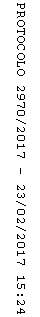 